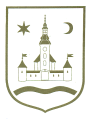 REPUBLIKA HRVATSKA					ZAGREBAČKA ŽUPANIJA		OPĆINA POKUPSKO            Općinsko vijeće						Na temelju 69. stavka 4. Zakona o šumama (Narodne novnie, br. 68/18, 98/19, 32/20, 145/20 i 101/23) i članka 33. Statuta Općine Pokupsko (Glasnik Zagrebačke županije, br. 13/21), Općinsko vijeće Općine Pokupsko na svojoj ___. sjednici održanoj dana ____2023. donosi PROGRAM utroška sredstava šumskog doprinosa za 2024. godinuČlanak 1.Ovim programom utroška sredstva šumskog doprinosa za 2024. godinu utvrđuje se namjena korištenja i kontrola utroška sredstava šumskog doprinosa kojeg plaćaju pravne osobe koje obavljaju prodaju proizvoda iskorištavanja šuma (drvni sortiment) na području Općine Pokupsko, u visini 10 % od prodajne cijene proizvoda na panju).Članak 2.Sredstva šumskog doprinosa uplaćuju se na račun Proračuna Općine Pokupsko. Članak 3.U Proračunu Općine Pokupsko za 2024. godinu planirani prihodi šumskog doprinosa iz članka 1. ovog Programa iznose 10.400,00 eura.Sredstva iz prethodnog stavka koristiti će se za financiranje održavanja komunalne infrastrukture, i to na sljedećim stavkama:  Poljski i šumski putevi 5.000,00 eura;Održavanje javnih zelenih površina – 5.400,00 eura. Članak 4.Ovaj Program stupa na snagu prvog dana od dana objave u Glasniku Zagrebačke županije. KLASA:  400-09/19-01/03URBROJ: 19-1Pokupsko, 2023. godine.12.2019. godine							Predsjednik Općinskog vijeća							Stjepan Sučec